Location of Work to be PerformedList of Services Provided through Service Work to be Performed (Detailed Description)Special Instructions:Signature_____________________________________________________________Parts if required can take approximately 3.5 weeks to 4.5 weeks depending on vendor. Minimum Service is 3 hours at $48.00 per hour. Non-warranted items will be billed.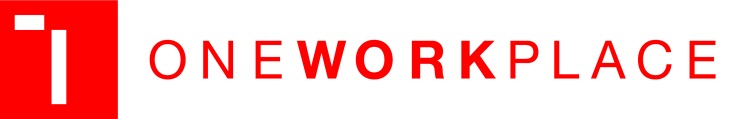 To:        Catrina Dulay              		       Email:  cdulay@oneworkplace.comPhone: 510-729-7814NOTE:  All areas in RED are to be completed to process this requestTo:        Catrina Dulay              		       Email:  cdulay@oneworkplace.comPhone: 510-729-7814NOTE:  All areas in RED are to be completed to process this requestTo:        Catrina Dulay              		       Email:  cdulay@oneworkplace.comPhone: 510-729-7814NOTE:  All areas in RED are to be completed to process this request     dDate: Submitted by:Phone Number:Company Name:Customer OWP Account Number:Customer Requisition or Purchase Order Number: Street AddressCity and StateZip Code:Building NumberStation/Room Number:Contact Name:Phone Number:Alternate Contact Name:Phone Number:Minor Furniture AdjustmentsGrommet Hole DrillingFurniture Systems Electrical RepairChair RepairErgonomic IssuesFurniture Lock Repair ReplacementPanel cleaning, fabric protection, and parts.Manufacturer:Ship Date:Acknowledgement Number:Finishes:Model Number:Quantity: